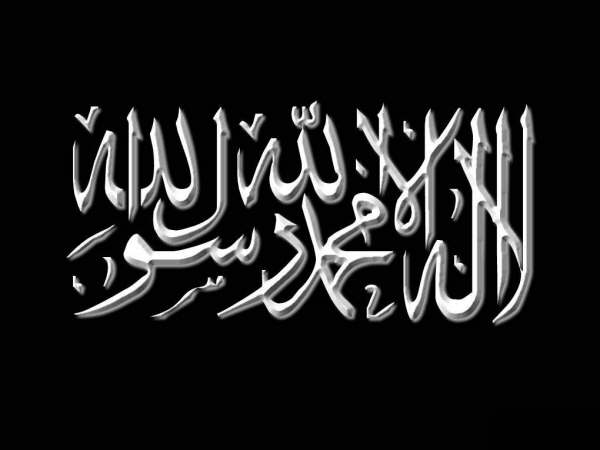 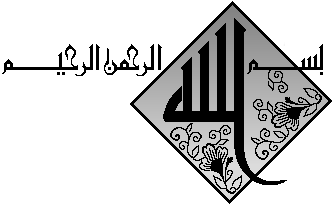 Le premier fils d'Ibrâhîm fut Ismâ'îl, enfanté par Hâjar, la copte égyptienne. Vint ensuite Is-hâq, enfanté par Sârah, sa cousine. Ensuite, Ibrâhîm épousa Qantûrah, fille de Yaqten le Cananéen, qui lui donna 6 enfants : Madyan, Zamrân, Sarj, Yaqshân, Nashq, Et quant au sixième, il n'est pas nommé par Ibn Jarîr [At Tabarî] dans son ouvrage intitulé Tarîkh. Ensuite, il épousa Hajûn Bint Amîn. Elle lui donna 5 enfants : Qisân, Surj, Amîn, Lutân, Et Nafis. C'est ainsi que l'a rapporté As Suhaylî -qu’Allâh lui fasse Miséricorde- dans son ouvrage At Ta’rîf wal I‘lâm. Source : Al Bidâyah wa An Nihâyah. Par l’Imâm Ibn Kathîr